LAPORAN AKTIVITAS HARIAN PENDIDIK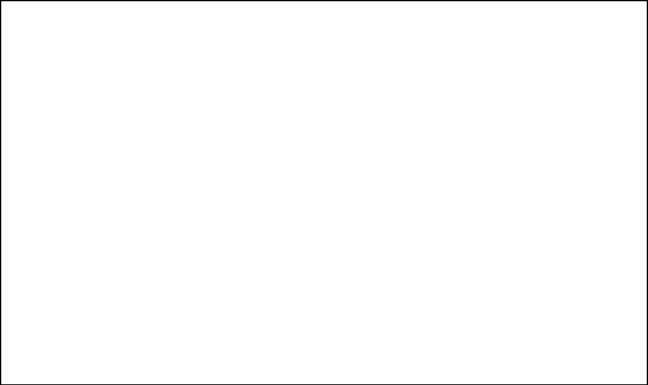 Nama Sekolah		: SMKN 43JakartaNama Pendidik		: Didik Kusnanto S.PdMata Pelajaran/Guru Kelas: Fisika / kimia. X TKJHari/Tanggal			: Kamis, 16 April 2020													Pendidik									(Didik kusnanto)                              LAPORAN AKTIVITAS HARIAN TENAGA KEPENDIDIKAN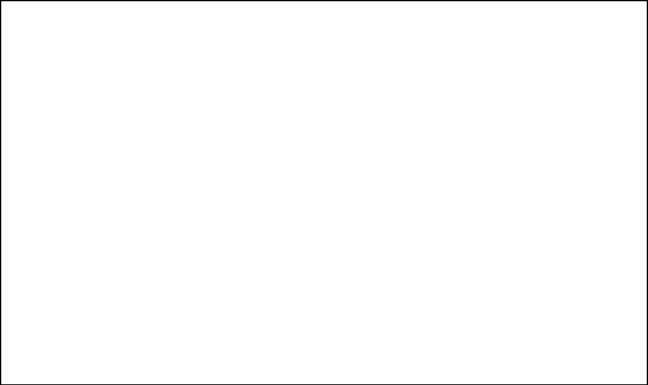 Nama Sekolah			:Nama Tenaga Kependidikan	:Hari/Tanggal				:Catatan:Laporan dikirim ke Kepala Sekolah setiap hari melalui WA dengan format sbb:					  Tenaga KependidikanNo:Pukul:
Aktivitas:Volume:Keterangan:													(Didik k)Hard copy sesuai format tabel dikumpulkan setelah masa pembelajaran dilakukan di sekolahNoPukulAktivitas ( WA,  Aplikasi Digital, Radio Disdik )Sebutkan :Jumlah Siswa Yang MengikutiKendala & Solusi111.00 - 13.00E- Learning Google Class Room, WA dan email. ( mapel fisika) foto frame kegiatan mencuci tangan yg baik dan benar. 35 OrangPaket Data internet , hanya beberapa siswa yang memiliki Laptop, dan HP. Sinyal lemah. sehingga menggunakan HP waktu lebih lama2. 13.00- 15.00E - Learning Google Class Room, WA dan email. ( mapel kimia) materi Literasi mengenai pakaian APD dlm penanganan covid-19. Solusi: menunggu kesiapan paket internet siswa. Walau terlambat Alhamdulillah semua hadir dan mengirimkan tugas. Via WA dan email. NoPukulAktivitas yang dikerjakanVolumeKeterangan